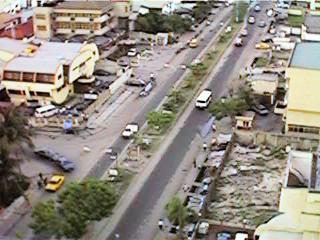   Ajose Adeogun in Victoria Island (in Lagos State).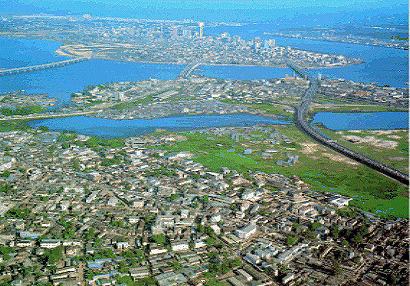 Surulere (Lagos State. You can also see Iganmu, Lagos Island, Ikoyi, & Apapa).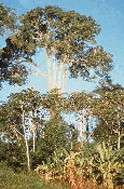 A forest region.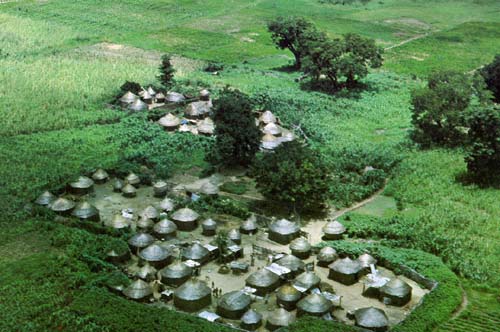 A village in the North.
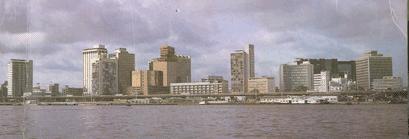 Lagos City (in Lagos State)